UNIVERSITY OF IOWAINSTRUCTIONAL FACULTY ADMINISTRATIVE REVIEW (IFAR)Forward as .DOCX to each review level.Name: 	Department: Email: 	Phone: Nature of Challenge and Basis for it:Action/Remedy requested:Signature: 	Date: 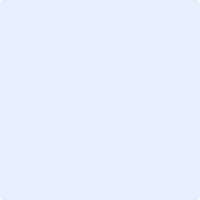 (retain a copy)[IF TERMINATION, NON-PROMOTION, NON-RENEWAL OR FAILURE TO REVIEW FOR PROMOTION, SUBMIT DIRECTLY TO PROVOST]DEPARTMENTAL REVIEW:	 Completed (date): Meeting date (if any): Response and Rationale by department:Departmental Signature: 	Date: (email to Instructional Faculty Member and retain a copy)COLLEGE REVIEW:	 Completed (date): Response and Rationale by college/division:Collegiate Signature: 	Date: (email to Instructional Faculty Member and retain a copy)PROVOST REVIEW:	 Completed (date): Response and Rationale by Office of the Provost:Provost/Designee Signature: 	Date: (email to Instructional Faculty Member and retain a copy)